IV Международная Геологическая Конференция «»г. Атырау, 24-25 мая, 2017г.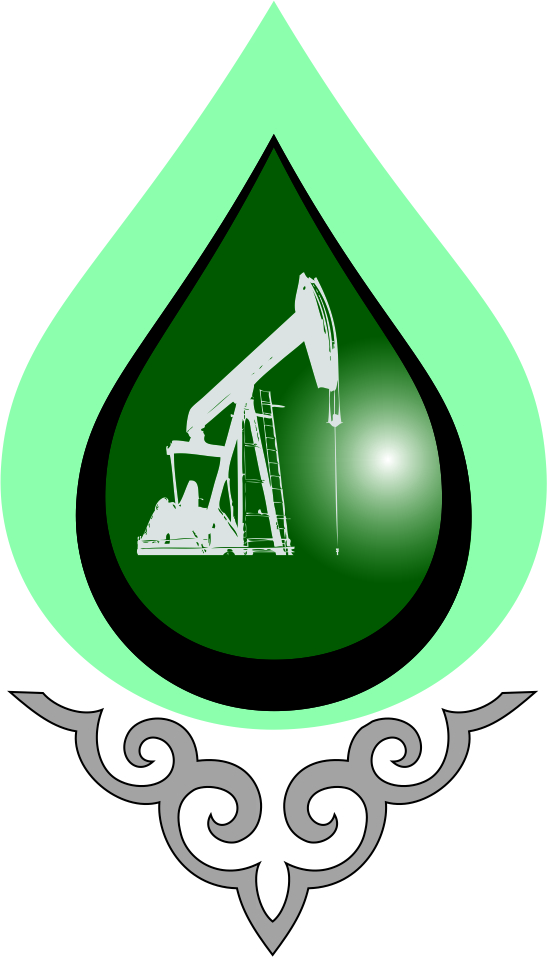  Каспийский регион: «Трудноизвлекаемые, нетрадиционные и остаточные нефти, проблемы и перспективы»   _____________________________________________________________Второе информационное письмо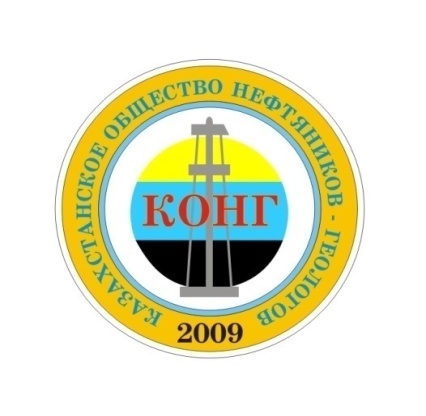          Приглашение в КазахстанУважаемые коллеги!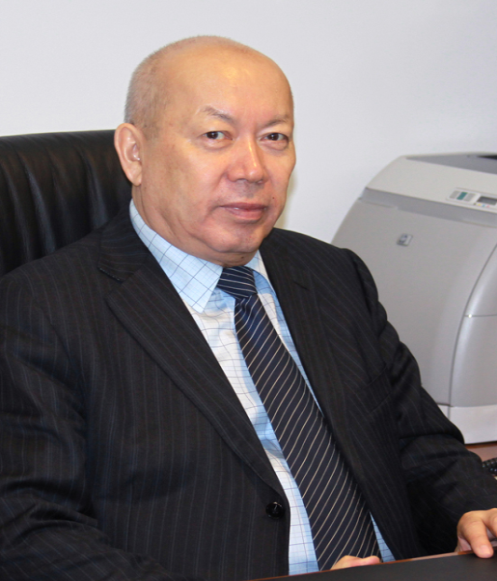       От имени Международного Организационного комитета, я имею честь  приветствовать Вас в городе Атырау - нефтяной столице Казахстана и приглашаю принять участие в четвертой Международной Научной Геологической конференции «АтырауГео-2017», организованной Казахстанским Обществом Нефтяников-Геологов, при поддержке Министерства Энергетики Республики Казахстан, Комитета геологии и недропользования, Ассоциации «KAZENERGY», Атырауского Университета Нефти и Газа, НК «Казмунайгаз», которая пройдет в г.Атырау  24-25 мая, 2017г.      Цель этого мероприятия – создание платформы для геологов из разных стран для встречи, рассмотрения последних научных достижений и обмена опытом. Конференция «АтырауГео-2017» предоставит участникам возможность обсудить важнейшие проблемы трудноизвлекаемых, нетрадиционных и остаточных нефтей Каспийского региона и оценить реальные возможности их извлечения, как в ближайшем будущем, так и на отдалённую перспективу.         Во время конференции будут проводиться пленарное заседание, секционные заседания, организована выставка-продажа научно-технической литературы по геологии нефти и газа. Буду рад встрече на «АтырауГео-2017»!Председатель Организационного комитета Балтабек Муханович КуандыковПрезидент «Казахстанского Общества Нефтяников-Геологов»Дата и место проведения конференции                 «АтырауГео-2017»IV Международная Научная Геологическая конференция «АтырауГео-2017», организованная Казахстанским Обществом Нефтяников-Геологов будет проводиться в г.Атырау, 24-25 мая, 2017г.           Место проведения Конференция будет проводиться в одном из лучших отелей города Атырау «Renaissance Hotel Atyrau», расположенного в центре города по адресу: ул.Сатпаева 15 Б, тел: 90-96-29.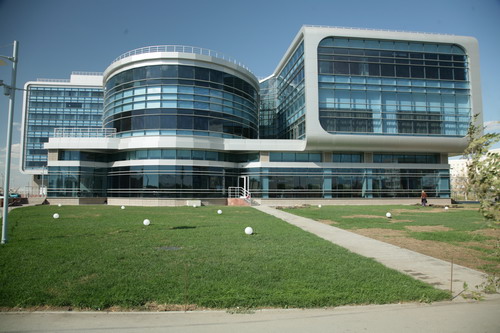 Общая информацияГород Атырау.Об Атырауг.Атырау  был основан в 1640 году. До 1991 года всем известный как Гурьев, город сегодня является областным центром Атырауской области. Через город протекает знаменитая река Урал, ранее известная под названием Яик и делящая город на европейскую и азиатскую части. Население города согласно переписи 2009 года составило более 190.000 человек. Климат в Атырау резко континентальный. Лето здесь обычно достаточно жаркое - +40, +, зима холодная – -20,  Годовое количество осадков не превышает 200мм. Не редкостью в городе считаются сильные ветры и пыльные бури. На протяжении 370 лет Гурьев славился, как место, известное рыбным промыслом. Современная архитектура города типична для городов Казахстана, есть новая и старая часть города. Атырау - зелёный город, хотя озеленение его связано с трудностями - город стоит на солончаках. 
В Атырау есть много культурно-просветительских и образовательных учреждений:  Областной Историко-краеведческий Музей, Музей Искусств и Драматический Театр им. М Утемисова. В городе работают Атырауский институт нефти и газа, Атырауский государственный университет имени Х. Досмухамедова, Прикаспийский Современный Колледж, Атырауский политехнический, музыкальный  и аграрный колледжи. Из научно-исследовательских организаций надо отметить АО «НИПИ Каспиймунайгаз» (1940г), ТОО «КазНИГРИ» (1946г.), ТОО «НИИ Каспиймунайгаз» (2002г), КазНИРХ. Главными достопримечательностями города являются памятник архитектуры 19 века - Православная церковь  и самый длинный пешеходный мост через реку Урал (занесен в Книгу Рекордов Гиннесса). В Атырау установлены памятники известным казахским композиторам и исполнителям Курмангазы Сагирбаеву (1806-1879) и Дине Нурпеисовой(1861-1955), народным героям Исатаю Тайманову (1791-1838) и Махамбету  Отемисову (1803-1846), академику К.И.Сатпаеву (1899-1964), известному общественному деятелю, поэтессе Фаризе Унгарсыновой (1939-2014), казахскому поэту, писателю и переводчику, автору слов гимна Казахстана Жумекену Нажимеденову (1935-1983). Развитая сеть отелей предлагает сервис разного уровня от 3 до 5*. В 50 км севернее Атырау ведутся раскопки средневекового города Сарайчик. Сарайчик был основан в середине 13 века ханом Батыем. Город являлся крупным торговым центром и важным политическим центром, через него пролегал Великий Шёлковый путь, здесь вступали на ханский престол Золотой Орды и были похоронены такие ханы, как Жанибек и Бердибек. Сейчас нефть, газ, добыча полезных ископаемых и рыболовство — основные отрасли промышленности Атырауской области. История нефтяной промышленности Казахстана началась в 1899году. Атырау имеет статус  нефтяной столицы Казахстана. За эти годы здесь было обнаружено и введено в разработку 84 месторождения. Принципиально новым направлением поисков было начало освоения в конце 60х годов прошлого столетия подсолевых отложении, которое привело к открытию ряда месторождений, в том числе уникального нефтяного месторождения Тенгиз, разработка которого была начата в 1991 году. Рубежным для истории области и республики явилось начало изучения (1993г) и освоения северной акватории Каспийского моря, которое привело к открытию уникального по своим запасам месторождения нефти Кашаган, запуск в промышленную разработку осуществлялся с участием Президента РК в канун 25-летия независимости Казахстана, а также месторождений Кайран и Актоты. Эти события ознаменовали начало нового направления в нефтяной промышленности Казахстана – морской нефтедобычи (Северо-Каспийский проект).   На территории области действуют нефтепроводы Атырау-Самара, Каспийский нефтепроводный консорциум (КТК), Атырауский нефтеперерабатывающий завод. Активная реализация Северо-Каспийского проекта осуществляется консорциумом  крупных мировых нефтяных  компаний Shell, Total, ExxonMobil, Agip и др.  Вошли в действие высокотехнологические производства: завод по производству полиэтиленовых труб, завод по производству чешуйчатой серы, завод по производству гранулированной серы, завод по ремонту турбин, нефтяного оборудования, завод по подготовке нефти – Болашак, нефтехимический комплекс.	В г. Атырау можно добраться самолетом из г.г. Алматы, Астана, Амстердам, Москва, Стамбул, Ереван, Баку, Тбилиси по железной дороге.Важные даты:Официальное объявление о Конференции и первое приглашение – 25 января 2017г. Второе информационное письмо и приглашение - 5 февраля 2017г.Начало регистрации, сбора тезисов и докладов – 15 февраля 2017г.Окончание предоставления тезисов  -  1 мая 2017 г. Окончание предоставления докладов/статей – 20 мая 2017г.Окончание  регистрации и приема безналичных платежей – 20 мая 2017г.Оповещение авторов о включении в программу конференции, размещение на сайте предварительной программы выступлений - 18 мая 2017 г.Завершение формирования окончательной программы конференции  - 20 мая 2017г.Краткая предварительная программа конференции«АтырауГео-2017»   Примечание: Программа может корректироваться и пополняться в ходе подготовки к конференции. Окончательная программа конференции будет размещена на сайте 20 мая 2017г. Важная информация!Официальными рабочими языками научной конференции «АтырауГео-2017» будут русский и английский языки. В ходе конференции будет организован синхронный перевод с русского на английский язык и с английского на русский язык.Меню спонсорских предложений Международной Научной конференции «АтырауГео -2017»                (в тенге)                 1. Платиновый спонсор                                         7 000 000 тенге                   2. Золотой спонсор                                                 5 000 000 тенге                   3. Серебряный спонсор                                          3 000 000 тенге                                                    4. Бронзовый спонсор                                            1 000 000 тенгеПакеты спонсорства:Платиновому спонсору/ам предоставляются следующие возможности: Выступить руководителю компании на церемонии открытия конференции;Выступить на торжественном ужине в честь открытия конференции в качестве хозяина;Логотип компании будет нанесен на сумке делегата и на ленте бейджа;Логотип компании будет нанесен на всех рекламных материалах;Возможность участия 10 делегатов бесплатно;Возможность выставить свой стенд на месте проведения конференции;Возможность вложить в сумку делегата рекламную брошюру о своей компании.Золотому спонсору/ам  представляются следующие возможности:Выступить на торжественном ужине в честь открытия конференции в качестве хозяина;Логотип компании будет нанесен на всех рекламных материалах;Возможность участия 7 делегатов бесплатно;Возможность выставить свой стенд на месте проведения конференции;Возможность вложить в сумку делегата рекламную брошюру о своей компании.Серебряному спонсору/ам представляются следующие возможности:Логотип компании будет нанесен на всех рекламных материалах;Возможность участия 5 делегатов бесплатно;Возможность выставить свой стенд на месте проведения конференции;Возможность вложения в сумку делегата рекламную брошюру о своей компании.Бронзовому спонсору/ам представляются следующие возможности:Логотип компании будет нанесен на всех рекламных материалах; Возможность участия 3 делегатов бесплатно;Возможность выставить свой стенд на месте проведения конференции.	Регистрационные взносы  за участие в конференции 
Оплата за участие в конференции.Оплата за участие  делегатов конференции «АтырауГео-2017» составляет:                   - для членов Общества КОНГ -  50 000 тенге,                   - для тех, кто не является членом  КОНГ - 75 000 тенге. Оплата принимается в тенге. Для иностранных участников может приниматься в российских рублях, долларах США по курсу  в тенге на день оплаты. Докладчики, почетные члены Общества КОНГ, студенты, специально приглашенные гости, члены Орг.Комитета от уплаты освобождаются и участвуют в конференции бесплатно.Форма оплаты: Внесение в список участников конференции производится после оплаты регистрационного взноса:   Согласно полученной заполненной регистрационной формы по эл. почте и оплаты банковским переводом по выставленному счету до начала конференции; Согласно полученной заполненной  регистрационной формы по эл. почте и оплаты наличными на месте при регистрации до начала проведения конференции. Важная информация!Делегат конференции будет считаться зарегистрированным, только после отправки в  Организационный комитет заполненной регистрационной формы и оплаты соответствующего регистрационного взноса.В стоимость участия делегата входит:Участие на всех заседаниях конференции;Сумка делегата,  флэш  накопитель с тезисами конференции, программа конференции;Кофе-брейк, обед;Гала-ужин с концертом.	Безналичные платежи принимаются до 20 мая 2017 года, наличные – на месте при регистрации. Счет  на оплату регистрационного взноса высылается в течение 5-ти рабочих дней после получения от Вас полностью заполненной регистрационной формы-заявки.Обращаем Ваше внимание, что при отмене участия в конференции до 15 мая 2017г  производится полное возмещение регистрационного  взноса (после проведения конференции) за вычетом административного взноса в размере 10 000 тенге за человека; при отмене участия после 15 мая 2017 г. и позднее, регистрационные взносы не возвращаются.При замене одного участника на другого необходимо сообщить заранее в письменной форме по эл. адресу info@кong.kz Реквизиты Общественного Объединения  «Казахстанское Общество Нефтяников - Геологов»:	Республика Казахстан, 060011г.Атырау, ул.Айтеке би 43А, каб.101РНН:151000006200БИК: KZKOKZKXБИН: 090940001968    Кбе 18Номер счета в KZT  (нац. валюта тенге) в Атырауском филиале АО «Казкоммерцбанк»:         KZ12926060118С259004Номер счета в RUR (российских рублях) в Атырауском филиале АО «Казкоммерцбанк»:KZ 55926060118С259006Номер счета в USD (долларах США) в Атырауском филиале АО «Казкоммерцбанк»:KZ 82926060118С259005Реквизиты АО «Казкоммерцбанк»: Атырауский филиал АО «Казкоммерцбанк» 060011, г.Атырау, Казахстан, пр.Исатая 1/3Коррсчет № KZ75125KZT1001300335 БИК  KZKOKZKX,КОД  ОКПО 098042720401Тел. +7 (7122) 586042Уважаемые участники конференции!Для оформления финансовых документов обязательным приложением к заявке участника должна быть заполнена форма с реквизитами Вашей компании/организации:Рекомендации к оформлению тезисов и статей.Оргкомитет Международной научной геологической конференции «АтырауГео-2015» планирует разместить тезисы на флэш носителе и вложить их в сумку делегата к началу конференции. Для этого предлагается всем желающим заполнить и представить в Оргкомитет заявку (см.ниже) и свой тезис по электронной почтеinfo@kong.kzили gkulumbetova@meridian-petroleum.kzдо 1 мая 2017 года. Авторы будут заблаговременно уведомлены о включении их тезисов в Программу конференции. Тезисы должны относиться к одной из научных тем конференции. Оргкомитет оставляет за собой право об отнесении тезисов к той или иной теме, секции или пленарному заседанию, также рецензирования представленных тезисов. Публикация тезисов не предполагается.В случае несоответствия представленных тезисов теме конференции, не оформленных должным образом или не представленных в срок, Оргкомитет имеет право отклонить и не допустить такие тезисы к конференции. Заявка на тезис/статей в конференции «АтырауГео-2015».Ф.И.О. докладчика:			________________________________________________Место работы и должность в настоящее время: 	________________________________________________ВУЗ и год окончания учебы:	________________________________________________Ученая степень/звание:		________________________________________________Страна / Город:			________________________________________________Тема тезиса:				________________________________________________Контактный адрес			________________________________________________телефоны, e-mail:			________________________________________________Фотография автора/авторов (высокого разрешения в формате EPS или Jpeg)Редакционно-издательский совет конференции оставляет за собой право определения соответствия предоставленных тезисов и статей заявленным требованиям и решения вопроса об их допуске к публикации.Доклад/презентация используется автором/докладчиком во время выступления. Форма представления доклада/презентации свободная. Запись доклада/презентации на электронный носитель обязательна. Продолжительность выступления по времени 15 минут и 5 минут на обсуждение.  Важная информация!Оргкомитет «АтырауГео-2017» планирует издание сборника трудов по итогам конференции «АтырауГео-2017». Всем желающим участвовать в публикации своейстатьи, в основу которой входит доклад, представленный во время конференции, в сборнике, необходимо до начала конференции, крайний срок – 20 мая 2017г, прислать статью (и) по электронной почте по адресу: info@kong.kzилиgkulumbetova@meridian-petroleum.kzи заполненную заявку на статью.Оргкомитет предлагает при предоставлении ТЕЗИСОВ строго следовать изложенным ниже требованиям:Названия тезисов должны быть максимально короткими и соответствовать содержанию. Текст тезисов должен быть в формате MSWordforWindows, объемом не более 2 страниц формата А-4, включая графику, таблицы, список литературы. Размер и стиль шрифта текстатезиса– 11 ptTimesNewRoman с одинарным междустрочным интервалом; поля – верхнее, нижнее, левое, правое - 2 см. Красная строка 0,6 см. Заголовки тезисов пишутся прописными (заглавными) буквами, выделяются жирным обычным шрифтом, выравниваются по центру. Размер и стиль шрифта заголовка тезиса – 12 ptTimesNewRoman с полуторным междустрочным интервалом.Следующая строка – инициалы, фамилия автора(ов), через запятую, жирный шрифт, курсив 12 ptTimesNewRomanвыравнивается по центру; Следующая строка - наименование организации, города и страны – жирный шрифт, курсив, 12 ptTimesNewRoman, выравнивается по центру.  Рисунки должны быть вставлены в текст только в растровом формате; могут быть черно-белыми или цветными. Все рисунки в тексте должны быть только в книжной ориентации. Оргкомитетом перевод тезисов на русский или на английский язык, соответственно, не предусматривается. Оргкомитетом приветствуется предоставление тезисов в двух версиях – русской и английской. Текстовая часть тезиса и подрисуночные подписи на русском или английском языке должны быть составлены в строгом соблюдении грамматических норм русского или английского языка, соответственно.Списки литературных источников должны быть представлены в конце тезиса и  оформленыпо образцу. Необходимо представить вместе с тезисом фотографии авторов (высокого разрешения в формате EPS или Jpeg) и некоторые данные об авторах: фамилия, имя, отчество; ВУЗ и год окончания учебы; статус в недалеком прошлом и в настоящее время (если менялся); ученая степень, электронный адрес.11.	Тезисы необходимо представлять в электронной версии по адресу:	info@kong.kz или gkulumbetova@meridian-petroleum.kzКрайний срок представления тезисов ограничен датой –1мая 2017 г.Оргкомитет предлагает при предоставлении СТАТЕЙ строго следовать изложенным ниже требованиям:Названия статей должны быть максимально короткими и соответствовать содержанию. Текст статей должен быть в формате MSWordforWindows, объемом 10-15 страниц, формата А-4, включая рисунки, таблицы, список литературы. Размер и стиль шрифта текстастатьи– 11 ptTimesNewRoman с одинарным междустрочным интервалом; поля – верхнее, нижнее, левое, правое - 2 см. Красная строка 0,6 см. Заголовки статей пишутся прописными (заглавными) буквами, выделяются жирным обычным шрифтом, выравниваются по центру. Размер и стиль шрифта заголовка статей – 12 ptTimesNewRoman с полуторным междустрочным интервалом.Следующая  строка – инициалы, фамилия автора (ов), через запятую, жирный шрифт, курсив 12 ptTimesNewRoman выравнивается по центру; Следующая строка - наименование организации, города и страны – жирный шрифт, курсив, 12 ptTimesNewRoman, выравнивается по центру.  Рисунки должны быть вставлены в текст только в растровом формате; могут быть черно-белыми или цветными. Все рисунки в тексте должны быть только в книжной ориентации. Размер и стиль шрифта аннотацийстатей – 10 ptTimesNewRoman с одинарным междустрочным интервалом. Объем аннотаций не должен превышать 5-6 строк. Оргкомитетом перевод статей на русский или на английский язык, соответственно, не предусматривается. Оргкомитетом приветствуется предоставление статей в двух версиях – русской и английской. Текстовая часть статьи и подрисуночные подписи на русском или английском языке должны быть составлены в строгом соблюдении грамматических норм русского или английского языка, соответственно.Списки литературных источников должны быть представлены в конце статьи и оформлены по образцу. Необходимо представить вместе со статьей фотографии авторов (высокого разрешения в формате EPS или Jpeg) и некоторые данные об авторах: фамилия, имя, отчество; ВУЗ и год окончания учебы; статус в недалеком прошлом и в настоящее время (если менялся); ученая степень, электронный адрес.Статьинеобходимо представлять в электронной версии по адресу info@kong.kz или gkulumbetova@meridian-petroleum.kzКрайний срок представления статей ограничен датой –20мая 2017 г.Примечание:Статьи, представленные с несоблюдением изложенных выше требований, не могут быть приняты к публикации. Статьи, представленные авторами к публикации, будут опубликованы в сборнике трудов после полной обработки всех предоставленных материалов.                                         Организационный комитетМеждународной научной геологической конференции «АтырауГео-2017».Куандыков Балтабек Муханович  - Президент «Казахстанского Общества Нефтяников Геологов» (КОНГ), Президент ТОО «Меридиан Петролеум» д.г.-м.н.,  Председатель;Абишев Али Ажимович - ректор Атырауского Университета нефти и     газа, д.э.н., профессор, зам.Председателя;Таскинбаев Косан Мынбаевич - Вице-президент КОНГ, декан нефтегазового факультета АУНГ, к.г.-м.н.,  зам. Председателя;Акчулаков Болат Уралович - Генеральный директор ОЮЛ ассоциации «КазЭнерджи»;Бруно Жардин - Генеральный менеджер NCOC;Герштанский Олег Сергеевич - Генеральный директор АО «НИПИнефтегаз», д.г.-м.н.;Ескожа Базар Аташевич - Главный геолог TOO “North Caspian Oil Development”, к.г.-м.н; Исказиев Курмангазы Орынгазиевич  - Генеральный директор АО РД       «Казмунайгаз»; руководитель АО «Эмбамунайгаз».Курбанбаев Мурат Избергенович – Директор ТОО «НИИ  Каспиймунайгаз», к.т.н;10.Магауов Асет Маратович -  вице - Министр энергетики РК;11.Надиров Надир Каримович – Вице - президент Национальной Инженерной      Академии РК, академик НАН, д.х.н.;12.Наукиев Куттыгали Аманшиевич – руководитетель Атырауской областной      инспекции геологии и недропользования;13.Саурамбаев Мухит Муратович – Старший Вице-президент по разведке,        Главный геолог НК «Казмунайгаз»;	14.Трохименко Михаил Саввич –  Координатор  проектов, академический         советник  НИА РК, к.г.-м.н.Информация о гостиницах в г.Атырау.Гостиница «Ак-Жайык» , 2-х звезд. , пр.Азаттык , тел. 8 (7122) 32-78-81, 32-78-82 Стоимость от 16 000тенге до 35 000 тенге за номер в сутки. Гостиница   «Казахстан», 4-х звезд., на пересечении улиц Сатпаева и Владимиркая,Тел. 8 (7122) 20-23-94, 20-22-98 , стоимость от 13 800 до 35 000 тенге за номер  в сутки.Гостиница «Атырау», 4-х звезд.,  ул.Сатпаева,6 тел.  8(7122)  92-11-00, стоимость от 28 000 – до 68 000 тенге  за номер в сутки.Гостиница «Лаэти» , 3-х звезд., ул.Кулманова , 113, тел. 8 (7122)  20-02-65, 20-02-66, стоимость от 12000 до 19 000 тенге за номер в сутки.                                     Для бронирования других отелей в городе, можно просмотреть ссылку в интернете  Все гостиницы – Атырау / Отели – Атырау / или сайт www.booking.com /Атырау/Отели.С уважением,Организационный комитет  конференции «АтырауГео-2017»Адрес: Республика Казахстан,  060011 г.Атырау, ул. Айтеке би, 43 A, каб.101.                        Контактная информация: info@кong.kz, тел/факс:  7 (7122) 30-41-28,  сайт www.кong.kz Первый день -24 мая 2017гПервый день -24 мая 2017г09:00 – 10:00Приветствие10:00 – 12:00Ресурсный потенциал недр Казахстана – состояние, проблемы, перспективы развития (общие доклады о ресурсах УВ в разных бассейнах Казахстана).12:00 – 14:00Обед14:00 – 15:45Мировой опыт (успехи и проблемы) разработки тяжелых нефтей и освоения нетрадиционных источников углеводородного сырья.15:45 – 16:15Перерыв16:15 – 18:00Геология и закономерности регионального распространения месторождений нетрадиционного углеводородного сырья и тяжелых нефтей.Второй день -25 мая 2017гВторой день -25 мая 2017г1-я секция1-я секция09:00 – 12:00Геологические особенности и применяемые технологии разработки месторождений тяжелых высоковязких нефтей2-я секция2-я секция09:00 – 12:00Состояние и пути повышения эффективности разработки месторождений на поздней стадии эксплуатации и освоение ресурсов остаточной нефти12:0 – 14:00Обед1-я секция1-я секция14:00 – 18:00Интенсификация освоения сложных коллекторов и методы повышения нефтеотдачи2-я секция2-я секция14:00 – 18:00Инновационные способы и технологии разработки месторождений тяжелых высоковязких и трудноизвлекаемых нефтей, природных битумов, горючих сланцевПолное наименование компании/организации: Полное наименование компании/организации: Юридический адрес:Юридический адрес:Почтовый адрес (для отправки договора, счет-фактуры, акта выполненных работ):Почтовый адрес (для отправки договора, счет-фактуры, акта выполненных работ):ДОЛЖНОСТЬ и Ф.И.О. руководителя:ДОЛЖНОСТЬ и Ф.И.О. руководителя:ИНН ОКПО Расчетный счет: Расчетный счет: Банк, в котором открыт счет: Банк, в котором открыт счет: Корреспондентский счет:БИКДОКУМЕНТ-ОСНОВАНИЕ, дающий право подписи (например, УСТАВ, ДОВЕРЕННОСТЬ):ДОКУМЕНТ-ОСНОВАНИЕ, дающий право подписи (например, УСТАВ, ДОВЕРЕННОСТЬ):ФИО главного бухгалтера:тел. бухгалтерии:   e-mail: 